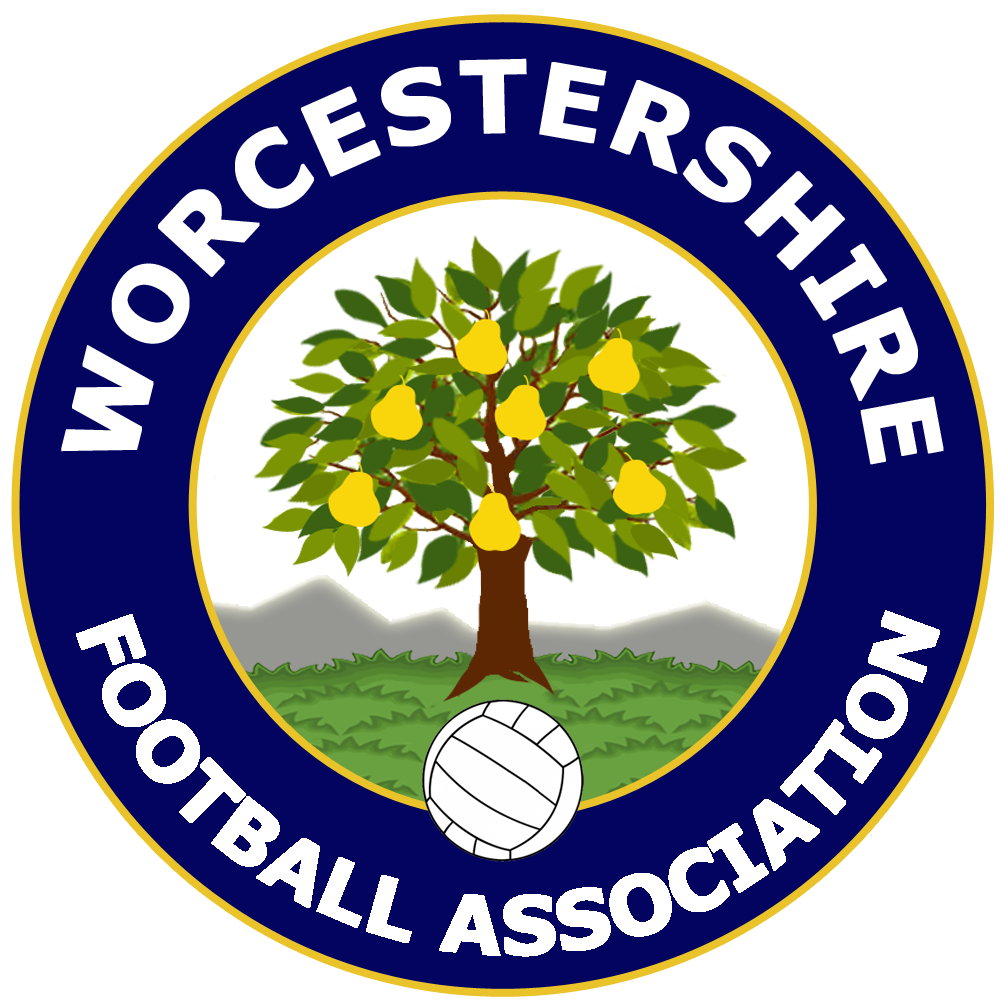 Accredited Coaching Organisations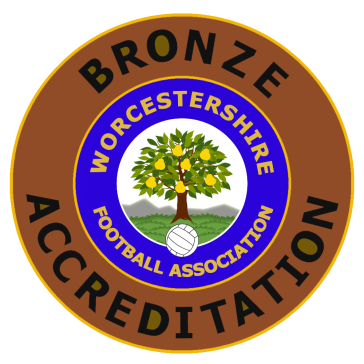 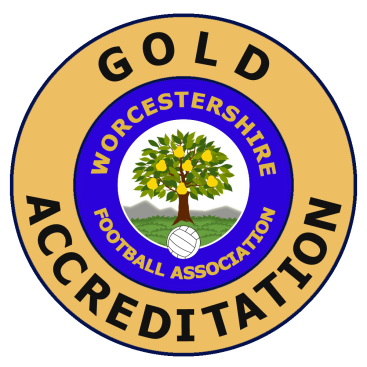 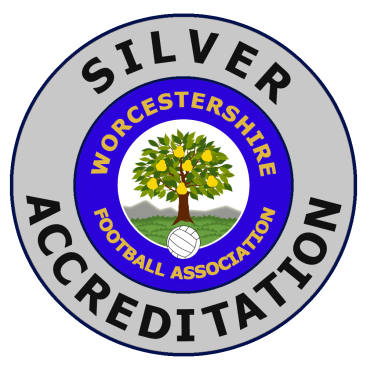 What is an Accredited Coaching Organisation?An Accredited Coaching Organisation is a football based community programme which operates holiday courses, football services in schools and out of club sessions within Worcestershire. A recognised and experienced football coaching provider and their staff should strive to offer fun and professional coaching for all involved all of the time, whilst maintaining a safe learning environment for participants. All coaching sessions should be open to anyone regardless of ability, gender, race or religion.What is a lead coach?For the purpose of this application form, a lead coach is the senior coach and lead deliverer at all football coaching sessions and as such, it is expected that the senior coach at each session adheres to the criteria set out in each stage of the three awards – dependent on which you apply for. How do we apply to become an Accredited Coaching Organisation?The cost to apply for the award is free. This includes registration to Worcestershire FA and marketing and promotion tools as well as the benefits listed below.When signing up, all organisations will be committed to WFA reviewing their criteria annually and understand there may be spot checks throughout the season.For assistance in completing the form, or if you have any further questions please contact Martin Collier (Football Development Manager) via email: martin.collier@Worcestershirefa.com What are the benefits for successful applicants?There are a number of both tangible and intangible benefits available to those organisations who achieve the accreditation. These benefits include:Registration with Worcestershire FAPriority for WFA coach education coursesCertificate of achievementUse of Worcestershire FA logo and Worcestershire FA Coach Accreditation Award logoAccess to information and advice from Worcestershire FA staffWorcestershire FA marketing and promotion, including emails to clubs, website, newsletters and social mediaDiscipline, Fair Play, RESPECT and Charter Standard supportSustainable exit routes support for participants Minimum Criteria for Accreditation - BRONZEAcceptance and promotion of FA RESPECT Codes of Conduct for coaches, players and spectatorsAdoption of Equality and Safeguarding Children policies and an appointed Child Welfare OfficerAppointed Child Welfare Officer to have attended a Safeguarding Children workshop and be committed to attend a Welfare Officer Workshop. Contact county Welfare Officer.All coaches working with Under 16s to have an accepted Criminal Records Check (CRC)Lead coaches to have completed and passed a minimum of the Level 1 Certificate in Coaching Football, as well as a current FA Emergency Aid certificate and a current FA Safeguarding Children certificateAll lead coaches to be a member of The FA Licensed Coaches’ ClubCommitment to an annual review of staff and policies in conjunction with Worcestershire FAOrganisations must be open to all potential participants regardless of ability, gender, race or religionOrganisations must adopt a clear and transparent pricing structure Evidence of organisation/company accountsEvidence of Public Liability and Personal Accident InsuranceFirst Aid kit present at all activitiesAdherence to The FA Goalpost Safety requirementsHealth and Safety Risk Assessment procedureExisting link with 2 Charter Standard clubs including 1 Community clubFormal link to other WFA Accredited Coaching OrganisationsCompletion of WFA spreadsheet detailing participation numbers at all coaching events and any participants who have attended at least one session at a WFA affiliated clubAdditional Criteria - SILVERLead coaches to have completed the Level 2 Certificate in Coaching FootballAdditional Criteria - GOLDLead coaches to have completed the Basic First Aid for Sport course